“Mein Herze schwimmt im Blut” BWV 199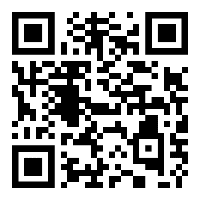 Scan or go to www.bachcantatatexts.org/BWV199 for an annotated translation1. Mein Herze schwimmt im Blut,Weil mich der Sünden BrutIn Gottes heilgen AugenZum Ungeheuer macht.Und mein Gewissen fühlet Pein,Weil mir die Sünden nichtsAls Höllenhenker sein.Verhasste Lasternacht,Du, du alleinHast mich in solche Not gebracht;Und du, du böser Adamssamen,Raubst meiner Seelen alle RuhUnd schliessest ihr den Himmel zu!Ach! unerhörter Schmerz!Mein ausgedorrtes HerzWill ferner mehr kein Trost befeuchten,Und ich muss mich vor dem verstecken,Vor dem die Engel selbst ihr Angesicht verdecken.1. My heart floats in [congested] blood,Because sin’s broodMakes me into a monsterIn God’s holy eyes;And my conscience feels pain,Because sins, to me, are nothingBut hell’s executioners.Hateful vice’s night,You, you aloneHave brought me into such distress;And you, you evil seed [sown in the heart] of Adam,Rob my soul of all restAnd close [“rainfall” from] heaven to it [my soul].Ah, unheard-of agony!Henceforward no consolation will waterMy dried-up heart,And I must hide myself from him [God],Before whom even the angels cover their faces.2. Stumme Seufzer, stille Klagen,Ihr mögt meine Schmerzen sagen,Weil der Mund geschlossen ist.    Und ihr nassen Tränenquellen    Könnt ein sichres Zeugnis stellen,    Wie mein sündlich Herz gebüsst.    Mein Herz ist itzt ein Tränenbrunn,    Die Augen heisse Quellen.    Ach Gott! wer wird dich doch zufriedenstellen?2. Mute sighs, silent lamentations,You may speak of my agonies,Because my mouth is closed.    And you wet springs of tears    Can give sure witness    Of how my sinful heart has repented.    My heart is now a well of tears,    My eyes hot springs.    Ah, God, who will yet satisfy you?3. Doch Gott muss mir genädig sein,Weil ich das Haupt mit Asche,Das Angesicht mit Tränen wasche,Mein Herz in Reu und Leid zerschlageUnd voller Wehmut sage:“Gott sei mir Sünder gnädig!”Ach ja! sein Herze bricht,Und meine Seele spricht:3. Yet God must be gracious to me,Because I wash my head with ashes[And] my countenance with tears,[And because I] shatter my heart in remorse and sufferingAnd say, full of melancholy:“God, be gracious to me the sinner.”Ah, yes, his heart breaks [for me],And my soul says:4. Tief gebückt und voller ReueLieg ich, liebster Gott, vor dir.    Ich bekenne meine Schuld,    Aber habe doch Geduld,    Habe doch Geduld mit mir!4. Deeply bent over and full of remorseI lie, dearest God, before you.   I acknowledge my guilt,   But [may you] yet have patience,   Yet have patience with me.5. Auf diese SchmerzensreuFällt mir alsdenn dies Trostwort bei:5. Then, upon this aching remorse,This word of consolation comes to mind:6. Ich, dein betrübtes Kind,Werf alle meine Sünd,So viel ihr in mir steckenUnd mich so heftig schrecken,In deine tiefen Wunden,Da ich stets Heil gefunden.6. I, your [Jesus’s] dejected child,Cast all my sins, So many of them as stick fast within meAnd frighten me so grievously,Into your deep wounds,Where I have always found salvation.7. Ich lege mich in diese WundenAls in den rechten Felsenstein;Die sollen meine Ruhstatt sein.In diese will ich mich im Glauben schwingenUnd drauf vergnügt und fröhlich singen:7. I lay myself into these woundsAs into [Christ] the proper quarry stone;They [the wounds] shall be my place of rest.Into these [wounds] will I, in [Christian] belief, fling myselfAnd thereupon contentedly and cheerfully sing:8. Wie freudig ist mein Herz,Da Gott versöhnet ist.    Und mir nach Reu und Leid    Nicht mehr die Seligkeit    Noch auch sein Herz verschliesst.8. How joyful is my heart,Because God is reconciled [to the sinner by Christ’s wounds];   And [because] after [my] remorse and suffering,   [God] will not any longer close [eternal] blessedness    Or his heart to me.Georg Christian Lehms(transl. Michael Marissen and Daniel R. Melamed)